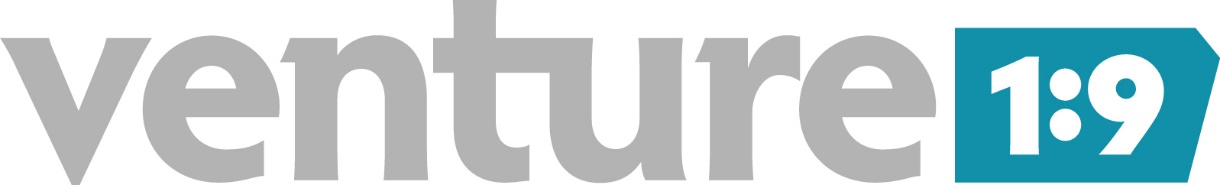 WHAT IS THE SPECIFIC PROBLEM YOU ARE TRYING TO SOLVE?Explain the problem that exists.Your turn…WHO ARE YOU & WHAT IS YOUR SOLUTION TO THE PROBLEM?Explain the work of your organization.  Who are you, what do you do, where do you do it, and how are you providing a solution to the problem?  	Your turn…WHAT IS THE RESULT & IMPACT OF YOUR WORK?Explain what is happening as a result of providing the solution and the difference that is making.	Your turn…HOW CAN OTHERS GET INVOLVED?Explain what people can DO NOW; explain the various ways that people can get involved, highlighting financial partnership.	Your turn…